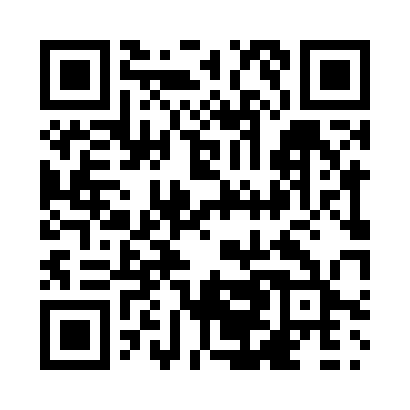 Prayer times for Milburn, Prince Edward Island, CanadaMon 1 Jul 2024 - Wed 31 Jul 2024High Latitude Method: Angle Based RulePrayer Calculation Method: Islamic Society of North AmericaAsar Calculation Method: HanafiPrayer times provided by https://www.salahtimes.comDateDayFajrSunriseDhuhrAsrMaghribIsha1Mon3:245:281:216:479:1411:182Tue3:255:291:216:469:1411:183Wed3:255:291:216:469:1411:174Thu3:275:301:226:469:1311:165Fri3:285:311:226:469:1311:156Sat3:295:311:226:469:1211:147Sun3:305:321:226:469:1211:138Mon3:325:331:226:469:1111:129Tue3:335:341:226:459:1111:1110Wed3:355:351:236:459:1011:1011Thu3:365:351:236:459:1011:0912Fri3:385:361:236:459:0911:0713Sat3:395:371:236:449:0811:0614Sun3:415:381:236:449:0711:0415Mon3:435:391:236:449:0711:0316Tue3:445:401:236:439:0611:0117Wed3:465:411:236:439:0511:0018Thu3:485:421:236:429:0410:5819Fri3:495:431:236:429:0310:5720Sat3:515:441:246:419:0210:5521Sun3:535:451:246:419:0110:5322Mon3:555:471:246:409:0010:5123Tue3:575:481:246:398:5910:5024Wed3:585:491:246:398:5810:4825Thu4:005:501:246:388:5710:4626Fri4:025:511:246:378:5610:4427Sat4:045:521:246:378:5410:4228Sun4:065:531:246:368:5310:4029Mon4:085:551:246:358:5210:3830Tue4:105:561:246:348:5110:3631Wed4:125:571:236:348:4910:34